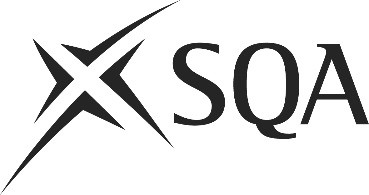 Unit PPL2GEN2 (HL19 04)	Order StockI confirm that the evidence detailed in this unit is my own work.I confirm that the candidate has achieved all the requirements of this unit.I confirm that the candidate’s sampled work meets the standards specified for this unit and may be presented for external verification.Unit PPL2GEN2 (HL19 04)	Order StockThis page is intentionally blankUnit PPL2GEN2 (HL19 04)	Order StockUnit PPL2GEN2 (HL19 04)	Order StockUnit PPL2GEN2 (HL19 04)	Order StockUnit PPL2GEN2 (HL19 04)	Order StockSupplementary evidenceCandidate’s nameCandidate’s signatureDateAssessor’s nameAssessor’s signatureDateCountersigning — Assessor’s name(if applicable)Countersigning — Assessor’s signature(if applicable)DateInternal verifier’s nameInternal verifier’s signatureDateCountersigning — Internal verifier’s name(if applicable)Countersigning — Internal verifier’s signature(if applicable)DateExternal Verifier’s initials and date (if sampled)Unit overviewThis unit is about ordering stock in line with established purchasing agreements. It details several ordering methods, such as electronically, as well as the type of information that is consistently required during the ordering process.Sufficiency of evidenceThere must be sufficient evidence to ensure that the candidate can consistently achieve the required standard over a period of time in the workplace or approved realistic working environment.Performance criteriaYou must do:There must be evidence for all Performance Criteria (PC). The assessor must assess PCs 1–6 by directly observing the candidate’s work.PC 7 may be assessed by alternative methods if observation is not possible.1	Check stock levels on a regular basis and consult with colleagues to determine if new stock is required.2	Identify stock requirements, ensuring sufficient storage space will be available upon arrival.3	Obtain relevant documentation for ordering stock and where required obtain permission from the proper person to place an order.4	Complete required information on documentation and use the correct method of ordering within the time required to ensure delivery before current stock is finished.5	Maintain documentation in line with organisational requirements.6	Obtain and file notification of placed orders and notification from supplier.7	Respond to queries and solve problems that arise about the order within your authority.Evidence referenceEvidence descriptionDatePerformance criteriaPerformance criteriaPerformance criteriaPerformance criteriaPerformance criteriaPerformance criteriaPerformance criteriaEvidence referenceEvidence descriptionDateWhat you must doWhat you must doWhat you must doWhat you must doWhat you must doWhat you must doWhat you must doEvidence referenceEvidence descriptionDateWhat you must doWhat you must doWhat you must doWhat you must doWhat you must doWhat you must doWhat you must doEvidence referenceEvidence descriptionDate1234567Scope/RangeScope/RangeScope/RangeWhat you must cover:What you must cover:What you must cover:All scope/range must be covered. There must be performance evidence, gathered through direct observation by the assessor of the candidate’s work for a minimum of:All scope/range must be covered. There must be performance evidence, gathered through direct observation by the assessor of the candidate’s work for a minimum of:All scope/range must be covered. There must be performance evidence, gathered through direct observation by the assessor of the candidate’s work for a minimum of:two from stock requirements:(a)	product type required(b)	amount required(c)	product brandfour from required information for ordering:(d)	quantity(e)	product type(f)	date for required delivery(g)	contact detailsone from method of ordering:(h)	electronic(i)	in person(j)	telephoneone from problems with:(k)	quantity(l)	time(m)	non-delivery(n)	availability(o)	type(p)	qualityEvidence for the remaining points under ‘what you must cover’ may be assessed through questioning or witness testimony.Evidence referenceEvidence descriptionDateScope/RangeScope/RangeScope/RangeScope/RangeScope/RangeScope/RangeScope/RangeScope/RangeScope/RangeScope/RangeScope/RangeScope/RangeScope/RangeScope/RangeScope/RangeScope/RangeEvidence referenceEvidence descriptionDateWhat you must coverWhat you must coverWhat you must coverWhat you must coverWhat you must coverWhat you must coverWhat you must coverWhat you must coverWhat you must coverWhat you must coverWhat you must coverWhat you must coverWhat you must coverWhat you must coverWhat you must coverWhat you must coverEvidence referenceEvidence descriptionDateabcdefghijklmnopKnowledge and understandingKnowledge and understandingEvidence referenceand dateWhat you must know and understandWhat you must know and understandEvidence referenceand dateFor those knowledge statements that relate to how the candidate should do something, the assessor may be able to infer that the candidate has the necessary knowledge from observing their performance or checking products of their work. In all other cases, evidence of the candidate’s knowledge and understanding must be gathered by alternative methods of assessment (eg oral or written questioning).For those knowledge statements that relate to how the candidate should do something, the assessor may be able to infer that the candidate has the necessary knowledge from observing their performance or checking products of their work. In all other cases, evidence of the candidate’s knowledge and understanding must be gathered by alternative methods of assessment (eg oral or written questioning).Evidence referenceand date1What the ordering process is in own area of responsibility.2When you should order new stock in line with organisational requirements.3Who is responsible for arranging the central purchasing agreement.4What the central purchasing agreement contains.5Why and who to contact when problems occur with the ordering process.6When ordering needs to be approved by a line manager.7Where to obtain the ordering documentation from.8What information needs to be entered on the documentation.9Where ordering documentation is kept.EvidenceEvidenceDate123456Assessor feedback on completion of the unit